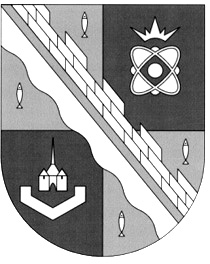 администрация МУНИЦИПАЛЬНОГО ОБРАЗОВАНИЯ                                        СОСНОВОБОРСКИЙ ГОРОДСКОЙ ОКРУГ  ЛЕНИНГРАДСКОЙ ОБЛАСТИпостановлениеот 20/08/2020 № 1663Об отмене постановления администрацииСосновоборского городского округа от 22/11/2018 № 2535 «Об утверждении стандартов внутреннегомуниципального финансового контроля                 Комитета финансов Сосновоборского городского округа»В связи с вступлением в силу с 1 июля 2020 года подпункта «в» пункта 33 статьи 1 Федерального закона от 26.07.2019 № 199-ФЗ «О внесении изменений в бюджетный кодекс Российской Федерации в части совершенствования государственного (муниципального) контроля, внутреннего финансового контроля и внутреннего финансового аудита», администрация Сосновоборского городского округа п о с т а н о в л я е т:1. Отменить постановление администрации Сосновоборского городского округа от 22.11.2018 № 2535 «Об утверждении стандартов внутреннего муниципального финансового контроля Комитета финансов Сосновоборского городского округа».2. Отделу по связям с общественностью (пресс – центр) комитета по общественной безопасности и информации (Никитина В.Г.) разместить настоящее постановление на официальном сайте Сосновоборского городского округа.3. Общему отделу администрации (Смолкина М.С.) обнародовать настоящее постановление на электронном сайте городской газеты «Маяк».4. Настоящее постановление вступает в силу со дня официального    обнародования.5. Контроль за исполнением настоящего постановления оставляю за собой.Глава Сосновоборского городского округа                                                   М.В.Воронков